IMPRENTA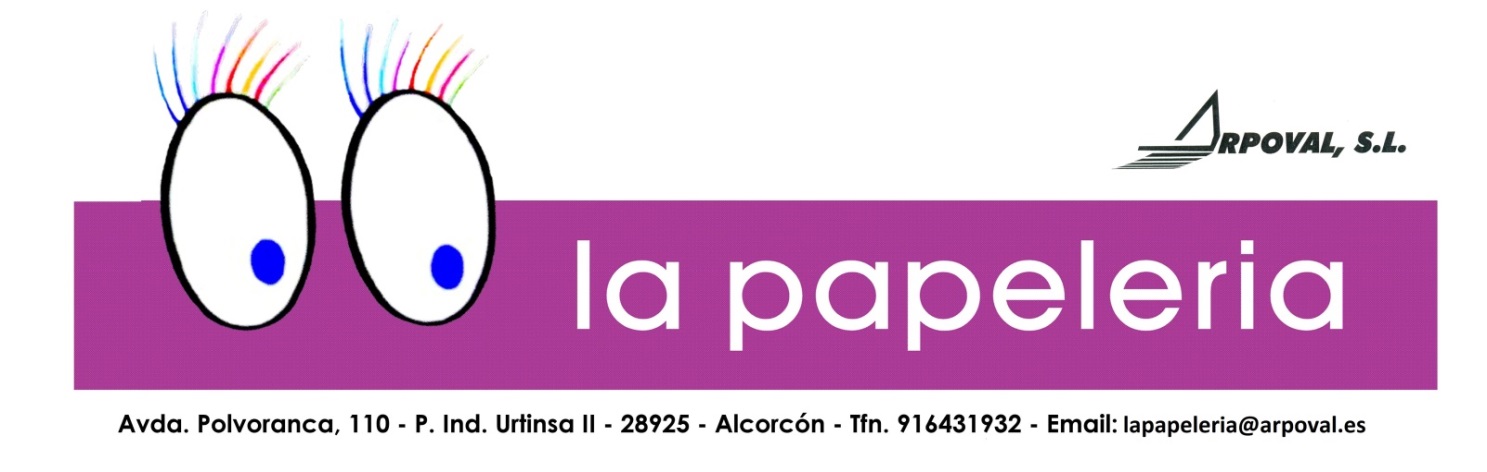 5000 FLYERS TODO COLOR A6PAPEL CUCHÉ BRILLO – A TODO COLOR – IMPRESIÓN 2 CARAS29,00 €(IVA NO INCLUIDO)LOS MEJORES PRECIOS